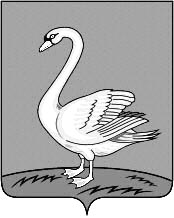 Р А С П О Р Я Ж Е Н И Еадминистрации сельского поселенияКуликовский сельсоветЛебедянского района, Липецкой областис. Куликовка Вторая17.10.2016 г.    									№18                                                                                                                  О назначении ответственного лица осуществлять загрузку документов на сайте Минрегиона России.        В соответствии со ст.57.1 Градостроительного кодекса РФ осуществлять загрузку документов сельского поселения Куликовский сельсовет Лебедянского муниципального района Липецкой области Российской федерации во ФГИС ТП через сайт Минрегиона России назначить ответственным1.Юдину Лилию Фроловну – ст. специалиста 1 разряда администрации сельского поселения Куликовский сельсовет Лебедянского муниципального района Липецкой области.   Глава сельского поселения  Куликовский сельсовет						Какошкина В.М.